Промежуточный Акт учёта оказанных услугКраевое государственное бюджетное учреждение социального обслуживания « Канский центр социальной адаптации лиц, освобожденных из мест лишения свободы», в лице Исполняющего обязанности директора учреждения Лаврова Андрея Юрьевича, действующего на основании устава, именуемое в дальнейшем «Организация социального обслуживания», с одной стороны, и Общество с ограниченной ответственностью «А-БИЗНЕС», именуемое в дальнейшем «Организация-оператор», в лице генерального директора Крыловой Ирины Владимировны, действующего(ей) на основании Устава, с другой стороны, составили настоящий Акт о следующем:	Организация-оператор ООО «А-БИЗНЕС» 19.08.2022 года изучила, провела сбор информации о качестве условий оказания услуг в рамках независимой оценки качества условий оказания услуг в Организации социального обслуживания.Приложение: Анкеты в количестве 12 шт.Фото материалы в количестве	25шт.Формы фиксации в количестве	2 шт.Общее кол-во листов  14 шт.Представитель ООО «А-БИЗНЕС»: ____________________________________________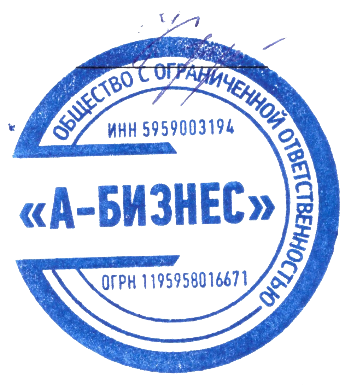 Генеральный директор          		____________________		/И.В. Крылова/Должность					подпись				ФИОРуководитель Организации социального обслуживания:И.О.директора                          		____________________		/А.Ю. Лавров/Должность					подпись				ФИО